											2006-2007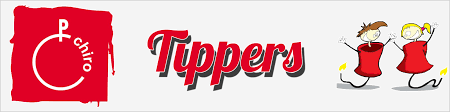 Jeeeeeej het chirojaar start eindelijk weer!! Zijn jullie benieuwd wat we in september allemaal gaan doen? Lees dan maar snel verder!Zondag 8 septemberOnze jaarlijkse werving vindt vandaag plaats. Neem al jullie vriendinnetjes mee om ze te overtuigen om ook in de chiro te komen. Jullie zijn welkom van  14u-17u op de Gemeenteplaats. Zondag 15 septemberVandaag moeten jullie aan ons bewijzen dat jullie klaar zijn om een Tipper te worden tijdens jullie overgang. Jullie komen vandaag ook te weten wie jullie leidsters zijn, SPANNEND!!!!! De chiro gaat door van 13u-17u. Vergeet zeker geen kleren mee te nemen die vuil mogen worden en €2 voor de koffiekoeken.Zondag 22 septemberOns lokaal is dringend aan een opknapbeurt toe. Vandaag zullen we ons lokaal een leuke tint geven en het versieren. Jullie mogen posters/vlaggetjes/lampjes/… meenemen. Het is chiro van 14u-17u.Zondag 29 septemberHet is vandaag GEEN chiro :( Jullie leiding is op planningsweekend om er een fantastisch chirojaar van te maken met leuke spelen. We zien jullie terug in oktober! Wij kijken al enorm hard uit naar het komende chirojaar, hopelijk jullie ook! Liefs, Jullie geheime leidsters